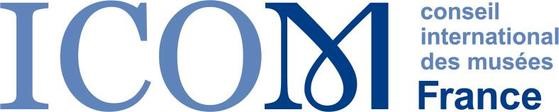 Enquête sur la révision du Code de déontologie de l'ICOMSoumission jusqu'au 25 septembre 2023Cinq principes majeurs ont été retenus pour cette révision du code, développés à partir des commentaires qui ont été reçus lors des consultations d'ETHCOM en 2021 et 2022 :La responsabilité du musée envers ses communautésLes normes/pratiques professionnellesLe rôle éducatif du muséeLes collections du musée (conservation, étude, enrichissement)Gouvernance et leadershipCes cinq grands principes remplaceraient les huit principes actuels.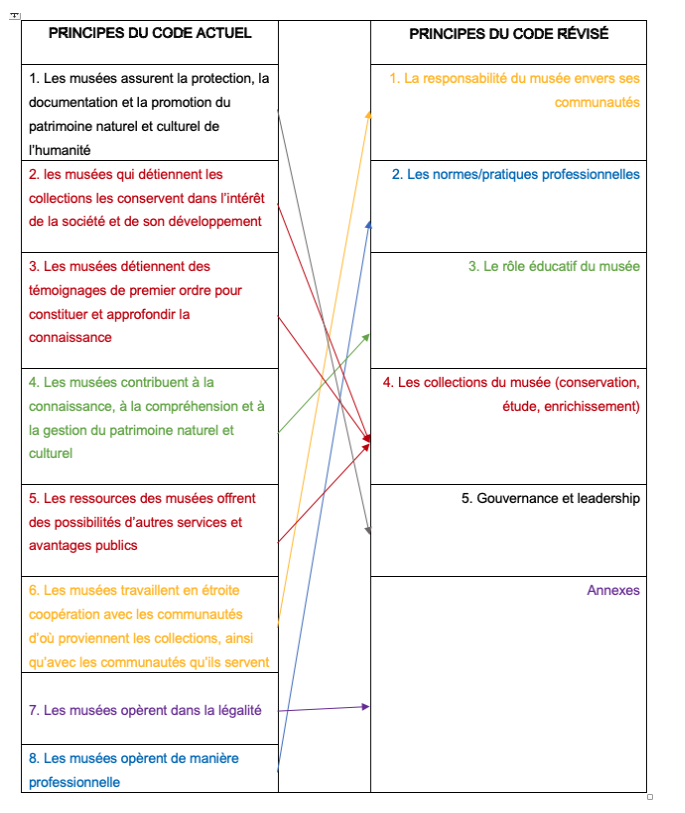 Le code révisé débutera par un préambule présentant le document, suivi de la définition du musée. Il comprendra en annexe une liste des conventions internationales importantes pour les musées (sans doute le principe 7 : "Les musées opèrent dans la légalité").Important : Les Cinq nouveaux principes du Code sont d’importances égales et ne doivent pas être compris dans un ordre de valeur. 1 )  Les cinq nouveaux principes de ce code de déontologie vous semble t-ils pertinents? *OuiNonL'ordre de ces cinq principes, proposé actuellement, vous convient-il ? *OuiNonSi non, quel ordre soumettriez-vous? Examinons le Code dans le détail...Le Principe 1 du code révisé, sur La responsabilité des musées envers ses communautés, serait une actualisation du Principe 6 "Les musées travaillent en étroite coopération avec les communautés d'où proviennent les collections, ainsi qu'avec les communautés qu'ils servent" (version 2004)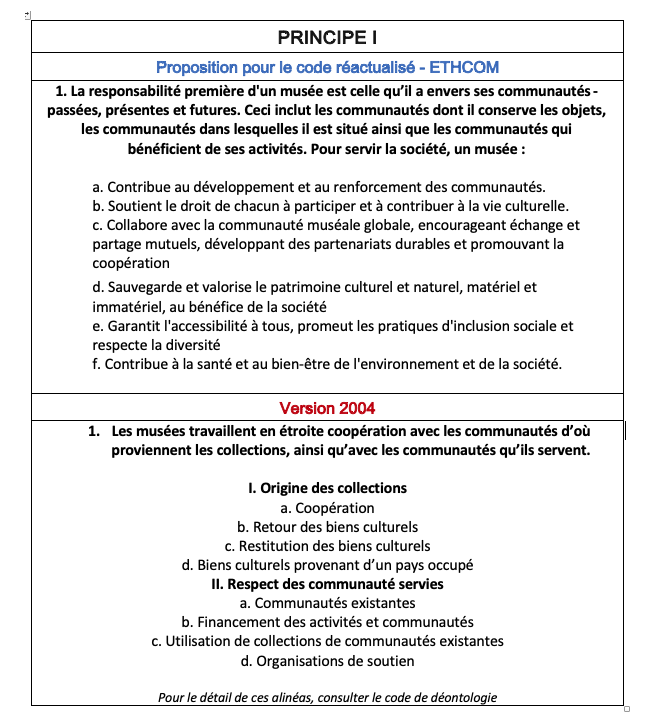 Êtes-vous d'accord avec la déclinaison en 6 points de ce Principe 1 proposé par ETHCOM ? *OuiNonL'actualisation de ce chapitre dédié aux communautés vous semble-t-il en adéquation avec vos pratiques professionnelles ? *OuiNon6). La responsabilité des musées envers ses communautés doit-elle figurer en premier dans le Code actualisé ? *OuiNonSi non, à quelle place souhaitez-vous qu'apparaisse le Principe dédié aux communautés du musée ?Principe 2Principe 3Principe 4Principe 5Autres remarques ? Propositions de changement ou d'alinéas à rajouter/modifier  dans ce Principe actualisé ?Le Principe 2 du code révisé, sur Les normes/pratiques professionnelles, serait une actualisation du Principe 8 Les musées opèrent de façon professionnelle (version 2004) 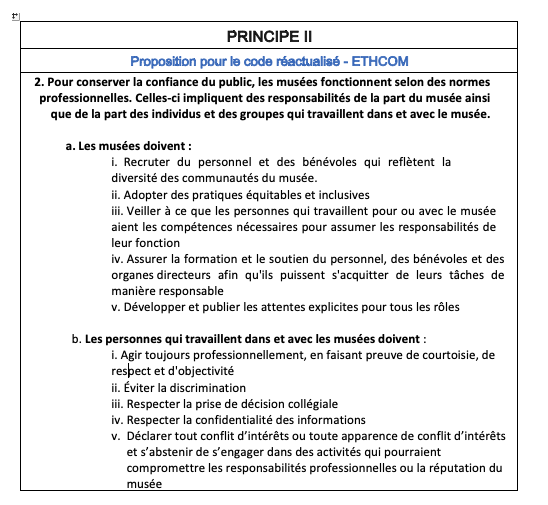 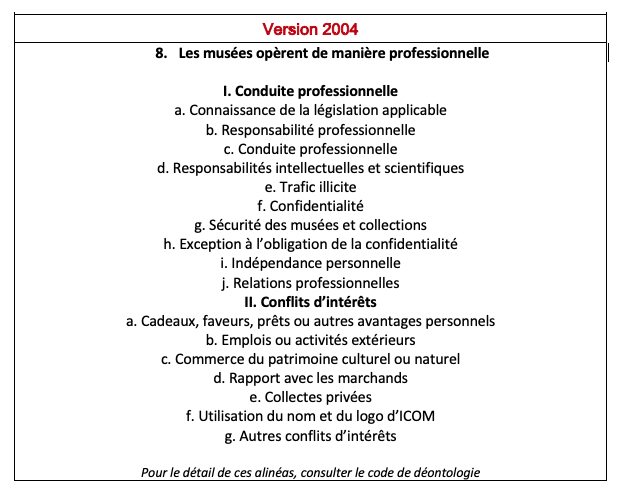 Êtes-vous d'accord avec la réécriture de ce Principe 2 proposé par ETHCOM sur les normes professionnelles et sur l'ensemble des thématiques qui y sont abordées ? *OuiNonL'actualisation de ce chapitre dédié aux normes professionnelles vous semble-t-il en adéquation avec vos pratiques professionnelles ? *OuiNonLes normes professionnelles doivent-elles figurer en deuxième dans le Code actualisé ? *OuiNonSi non, à quelle place souhaitez-vous qu'apparaisse le Principe dédié aux normes professionnelles ?Principe 1Principe 3Principe 4Principe 5Autres remarques ? Propositions de changement ou d'alinéas à rajouter/modifier  dans ce Principe actualisé ?Le Principe 3 du code révisé, sur Le rôle éducatif du musée, serait une actualisation du Principe 4 Les musées contribuent à la connaissance, la compréhension et la gestion du patrimoine naturel et culturel (version 2004)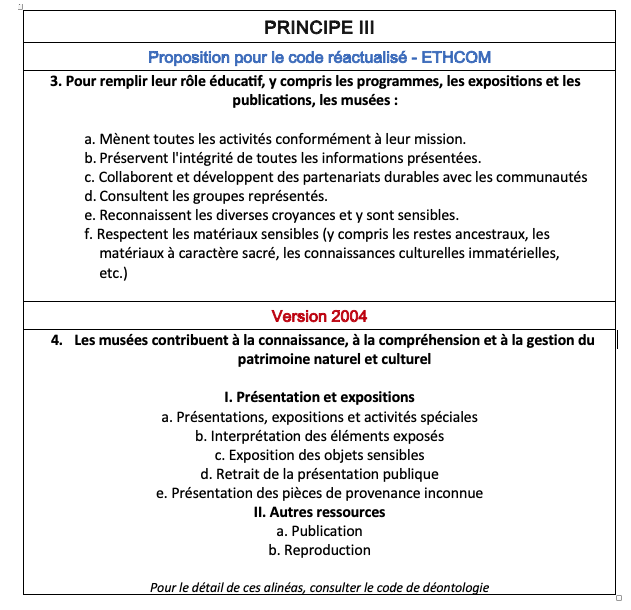 Êtes-vous d'accord avec la réécriture de ce Principe 3 proposé par ETHCOM sur le rôle éducatif du musée et sur l'ensemble des thématiques qui y sont abordées ? *OuiNonL'actualisation de ce chapitre dédié au rôle éducatif du musée vous semble-t-il en adéquation avec vos pratiques professionnelles ? *OuiNonLe rôle éducatif du musée doit-il figurer en troisième dans le Code actualisé ? *OuiNonSi non, à quelle place souhaitez-vous qu'apparaisse le Principe dédié au rôle éducatif du musée ?Principe 1 Principe 2Principe 4Principe 5Autres remarques ? Propositions de changement ou d'alinéas à rajouter/modifier  dans ce Principe actualisé ?Le Principe 4 du code révisé, consacré au Musée et à ses collections (conservation, étude, enrichissement), serait une actualisation et une simplification des Principes 2, 3 et 5 de la version 2004 du Code 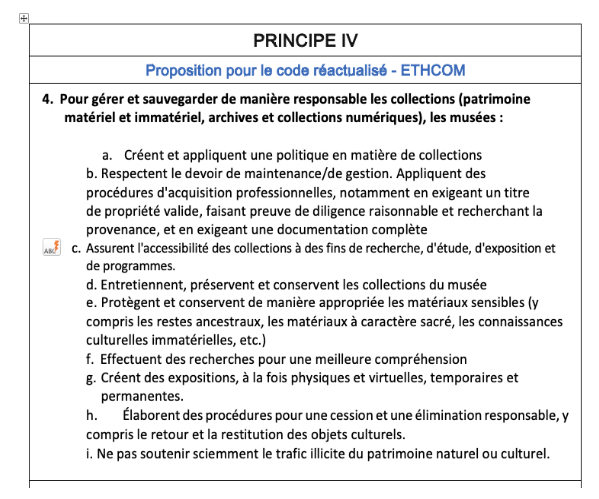 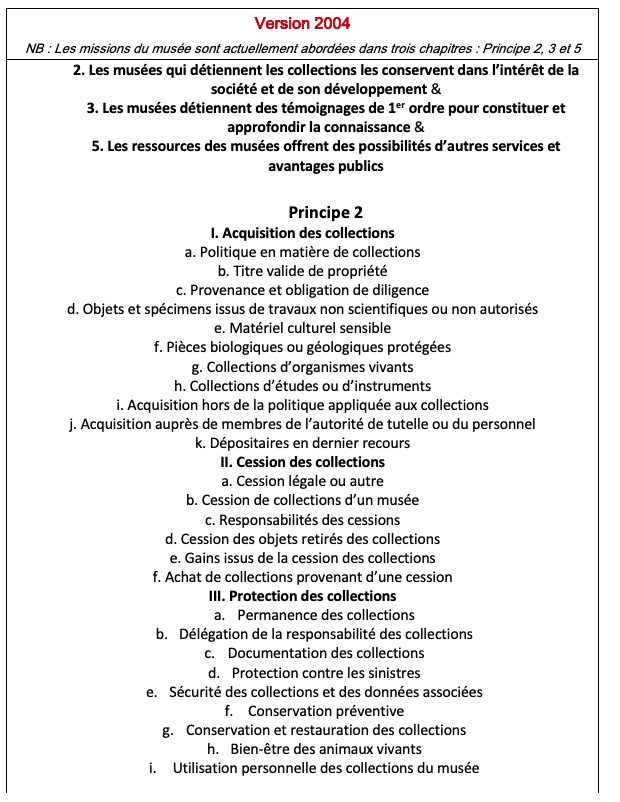 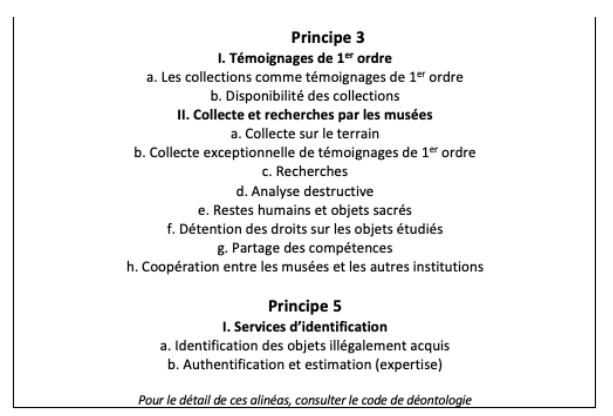 Êtes-vous d'accord avec la réécriture de ce Principe 4 proposé par ETHCOM sur la façon dont le musée gère et sauvegarde ses collections et sur l'ensemble des thématiques qui y sont abordées ? *OuiNonL'actualisation de ce chapitre dédié au "Collections du musée (conservation, étude, enrichissement)" vous semble-t-il en adéquation avec vos pratiques professionnelles ? *OuiNonCe Principe dédié aux Collections du musée doit-il figurer en quatrième dans le Code actualisé ? *OuiNonSi non, à quelle place souhaitez-vous qu'apparaisse le Principe dédié à la gestion et à l'enrichissement des collections du musée ?Principe 1Principe 2Principe 3Principe 5Autres remarques ? Propositions de changement ou d'alinéas à rajouter/modifier  dans ce Principe actualisé ?Le Principe 5 du code révisé, Consacré à la Gouvernance du musée, serait une actualisation du Principe 1 de la version 2004 du Code 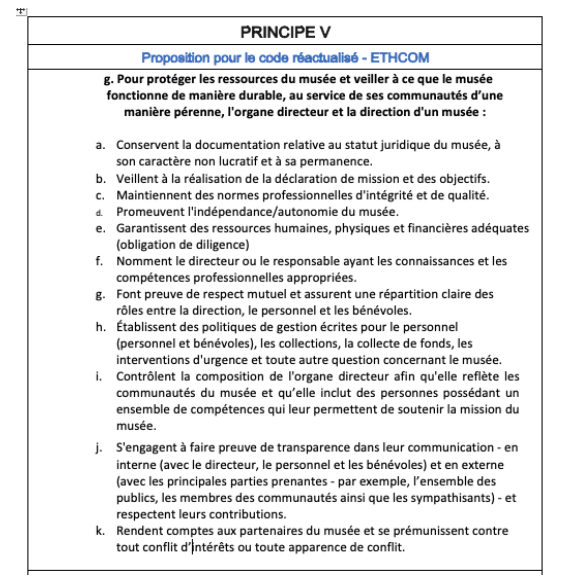 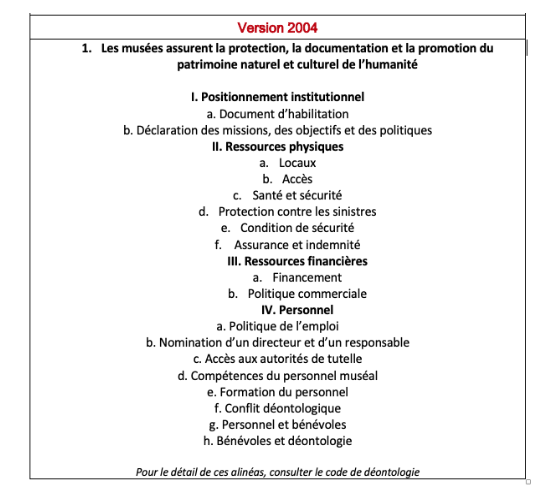 Êtes-vous d'accord avec la réécriture de ce Principe 5 proposé par ETHCOM intitulé "Gouvernance et leadership" et sur l'ensemble des thématiques qui y sont abordées ? *OuiNonL'actualisation de ce chapitre dédié à la Gouvernance et au leadership vous semble-t-il en adéquation avec vos pratiques professionnelles ? *OuiNonCe Principe dédié à la gouvernance du musée doit-il figurer en cinquième dans le Code actualisé ? *OuiNonSi non, à quelle place souhaitez-vous qu'apparaisse le Principe dédié à la gouvernance et au leadership du musée ?Principe 1Principe 2Principe 3Principe 4Autres remarques ? Propositions de changement ou d'alinéas à rajouter/modifier  dans ce Principe actualisé ?Êtes-vous satisfaits des propositions soumises par ETHCOM pour l'actualisation de ce code de déontologie ? *OuiNonTrouvez-vous qu'il soit pertinent que le Code de déontologie révisé réponde de manière cohérente à la nouvelle définition votée à Prague en 2022 ? *OuiNon“Un musée est une institution permanente, à but non lucratif et au service de la société, qui se consacre à la recherche, la collecte, la conservation, l’interprétation et l’exposition du patrimoine matériel et immatériel. Ouvert au public, accessible et inclusif, il encourage la diversité et la durabilité. Les musées opèrent et communiquent de manière éthique et professionnelle, avec la participation de diverses communautés. Ils offrent à leurs publics des expériences variées d’éducation, de divertissement, de réflexion et de partage de connaissances.”La déclinaison proposée par le groupe de travail des Cinq nouveaux principes de ce nouveau Code de déontologie vous semble-t-elle pertinente ? *OuiNonSi non, merci d'indiquer en quoi la proposition actuelle ne répond pas à vos attentesVerriez-vous un autre principe qui mériterait d'être mis au même niveau que les 5 proposés ?Autres commentaires / suggestionMerci d'avoir pris le temps d'examiner les propositions de révision du Code de déontologie pour les muséesMerci de renseigner votre numéro ICOM *A quelle catégorie de membre appartenez-vous ? *En activitéEtudiant RetraitéA quel corps de métier êtes-vous rattaché ?Métiers de l'administrationArchitecture, technique et sécurité du muséeCollections et recherche scientifiqueCommunication et développement des ressources Développement des publics et médiation culturelleExposition AutreQuel est votre niveau de responsabilité ?ResponsableChargé.eAssistant.eTechnicien.ne